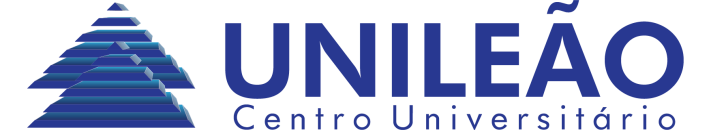 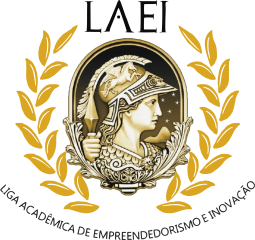 Centro Universitário Doutor Leão Sampaio UNILEÃOEDITAL N° 04/2020SELEÇÃO DE VOLUNTÁRIOS PARA A LIGA ACADÊMICA DE EMPREENDEDORISMO E INOVAÇÃO - LAEIA Diretoria da LAEI (Liga Acadêmica de Empreendedorismo e Inovação), constituída por Acadêmicos dos cursos de Gestão (Administração, Ciências Contábeis, Gestão Comercial e Gestão de Recursos Humanos) do Centro Universitário Doutor Leão Sampaio – UNILEÃO e coordenado pelo Profª. Tharsis Cidália de Sá Barreto Diaz Alencar, resolve tornar público o presente edital, o qual estabelece as instruções especiais destinadas ao processo seletivo de acadêmicos dos cursos de gestão para composição voluntária da referida liga.A LAEI possui como objetivo principal preparar os alunos dos cursos de gestão para lidar com a prática da gestão estratégica, nas atividades gerenciais nela existentes, por meio de projetos que visem profundamente estimular ações de extensão junto às comunidades, gerando pesquisas científicas que enriqueçam a região, bem como um pensamento crítico voltado a gestão e negócios.DO PROCESSOA realização do Processo Seletivo está a cargo da diretoria da LAEI, juntamente com os professores orientadores. Á mesma cabe planejar, coordenar e executar o Processo Seletivo, bem como divulgar todas as informações a ela pertinentes.O Processo Seletivo está aberto a todos os alunos regularmente matriculados nos cursos de Gestão (Administração, Ciências Contábeis, Gestão Comercial e Gestão de Recursos Humanos).DAS VAGASSerão ofertadas 15 vagas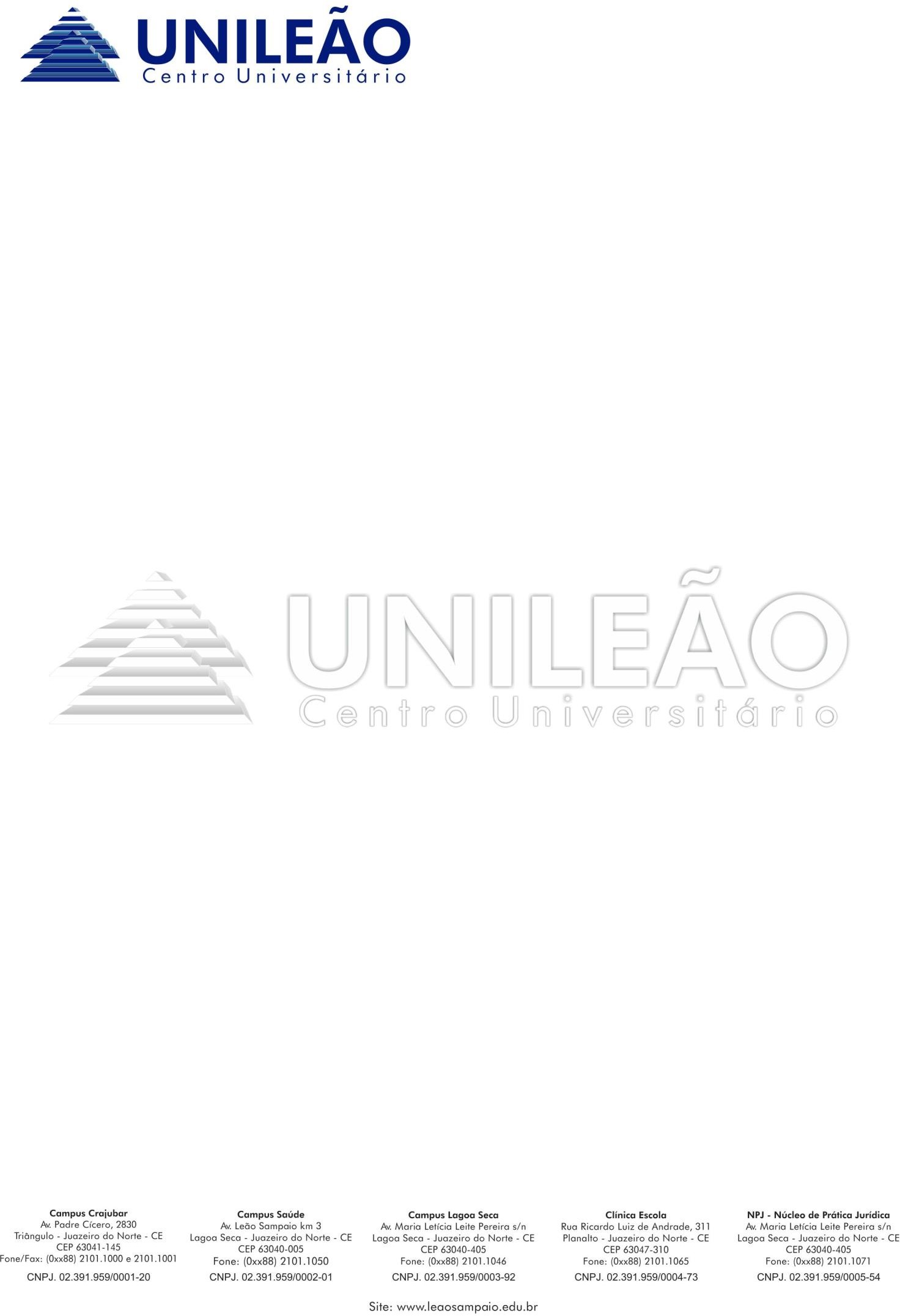 DAS INSCRIÇÕESAs inscrições serão realizadas no campus Lagoa Seca, e estarão abertas no período de 19 de fevereiro a 05 de março de 2020. Para inscrição, os candidatos deverão preencher a ficha de inscrição, em anexo, e entregar ao assistente administrativo da estação de negócios que são:	Ficha devidamente preenchida, Comprovante de matrícula do semestre vigente.COMPROMISSO E REQUISITOS PARA O (A) VOLUNTÁRIO(A)Ser estudante regularmente matriculado nos cursos de Graduação em Gestão no Centro Universitário Doutor Leão Sampaio;Ter disponibilidade de tempo e dedicação de 08 horas semanais para cumprir a jornada de atividades propostas.PROCESSO SELETIVOO processo seletivo ocorrerá no Campus Lagoa Seca do Centro Universitário Dr. Leão Sampaio – UNILEÃO, na sala 10 do bloco A no dia 06/03/2020, às 17 horas que consistirá nas seguintes etapas:O candidato deverá comparecer ao local designado para realização do processo com antecedência mínima de 15 minutos do horário fixado para o início das mesmas, portando os seguintes documentos:-Comprovante de inscrição e documento com fotoCaso não tenha disponibilidade de horário deverá enviar um e-mail para: laei.unileao@gmail.com informando o motivoDISPOSIÇÕES GERAISA inobservância por parte do candidato de qualquer prazo estabelecido nas convocações será considerada, caráter irrevogável de desistência.O perfil será analisado por competências, dentro da liga os selecionados trabalharam as seguintes competências:Serão nulas, inscrições feitas por terceiros, aquelas cuja a documentação apresentada seja falsificada e outros expedientes ilícitos.CRONOGRAMAKaren de Castro LeitePresidente LAEI- Liga Acadêmica de Empreendedorismo e InovaçãoJuazeiro do Norte- CE, 19 de fevereiro de 2019.Profª. Tharsis Cidália de Sá Barreto Diaz Alencar Orientador da LAEICoordenação de Administração | RH| GCCoordenação de Ciências ContábeisUNILEÃO - CENTRO UNIVERSITÁRIO COORDENAÇÃO DE PESQUISA E EXTENSÃOLIGA ACADÊMICA DE EMPREENDEDORISMO E INOVAÇÃO - LAEIProcesso Seletivo 2019.2ConhecimentosEmpreendedorismo e InovaçãoConhecimentosRede de Franquias e StartupsConhecimentosTecnologia na Indústria 4.0ConhecimentosConsultoria e Projetos EmpresariaisHabilidadesH. Humano- Interações com Clientes, Alunos e EmpresasHabilidadesH. Técnico- Plantão Empreendedor, Registro de Marcas e Patentes, Planejamento Estratégico, Plano de Negócios; Consultoria e projetos empresariaisAtitudesProatividadeAtitudesInteresse em encontrar soluçõesAtitudesResiliência e PersistênciaAtitudesTrabalhar em equipeAtitudesRespeitoAtitudesComprometimentoATIVIDADESPERÍODOPeríodo de inscrição19/02/2020 a 05/03/2020Processo Seletivo06/03/2020Resultado Final09/03/2020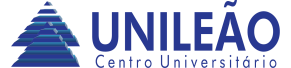 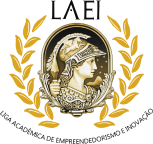                    FICHA DE INSCRIÇÃO- LAEILIGA ACADÊMICA DE EMPREENDEDORISMO E INOVAÇÃO                   FICHA DE INSCRIÇÃO- LAEILIGA ACADÊMICA DE EMPREENDEDORISMO E INOVAÇÃONOME:CURSO/ÁREA:MATRÍCULA:RG:E-MAIL:SEMESTRE:TELEFONE (WhatsApp):TELEFONE (WhatsApp):Assinatura do CandidatoAssinatura do CandidatoCOMPROVANTE DE INSCRIÇÃO-LAEILIGA ACADÊMICA DE EMPREENDEDORISMO E INOVAÇÃOCOMPROVANTE DE INSCRIÇÃO-LAEILIGA ACADÊMICA DE EMPREENDEDORISMO E INOVAÇÃONOME:CURSO/ÁREA:MATRÍCULA:RG:E-MAIL:SEMESTRE:TELEFONE (WhatsApp):	             DATA DA INSCRIÇÃO:	/	/TELEFONE (WhatsApp):	             DATA DA INSCRIÇÃO:	/	/Responsável pelo Recebimento – CoordenaçãoResponsável pelo Recebimento – Coordenação